Приложение к письму от____________№_____________Уважаемые студенты!	Приглашаем Вас принять участие в опросе «Социальные представления молодежи об образовании и качестве жизни». Анкета подготовлена студентом                      2 курса магистратуры, обучающегося по направлению «Социальная работа» ФГАОУ ВО «Уральский Федеральный университет имени первого Президента Российской Федерации Б.Н. Ельцина» в рамках выпускной квалификационной работы. Ваши ответы помогут установить характер и степень влияния образования     на качество жизни.Опрос имеет анонимный характер, и полученные данные будут использованы только в обобщенном виде.Доступ к опросу1. Режим доступа: https://www.survio.com/survey/d/J9F7R2N7F1G4N1A0D.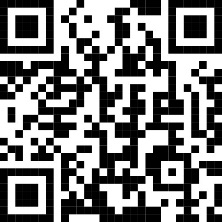 2. Режим доступа:Благодарим за участие!